В регионах запустили «горячие линии» для поддержки бизнеса во время пандемииКуда предпринимателям обращаться за консультациями по мерам антикризисной поддержки и любым другим вопросам, связанным с ведением бизнеса, – читайте в нашем материале.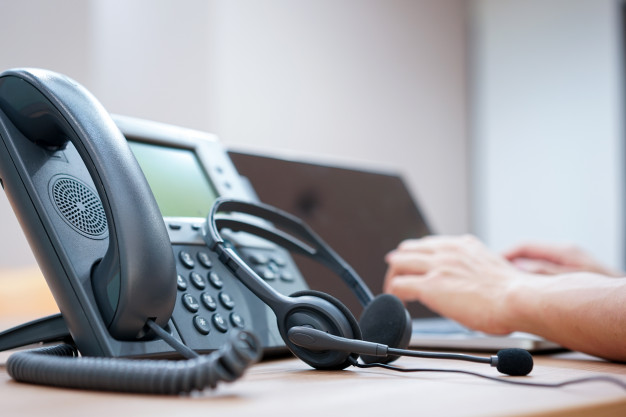 Специальные горячие линии заработали во всех регионах России на фоне ситуации с коронавирусом. Предпринимателям ответят на любые вопросы, касающиеся ведения бизнеса в сложных экономических условиях, проконсультируют по антикризисным мерам господдержки и помогут в решении различных задач.Для удобства бизнесменов мы собрали контакты всех региональных call-центров, а также необходимые вам общефедеральные номера.Федеральные «горячие линии»Региональные «горячие линии»ОрганизацияТелефонРежим работыФедеральная налоговая служба. «Горячая линия» для налогоплательщиков8 (800) 222 22 22будние дни, с 9:00 до 18:00Российский экспортный центр. «Горячая линия» для экспортёров+7 (495) 725 61 50будние дни, с 9:00 до 18:00Торгово-промышленная палата. «Горячая линия» для консультирования по вопросам форс-мажорных обстоятельств8 (800) 201 34 30будние дни, с 9:00 до 20:00Роспотребнадзор8 (800) 100 00 04будние дни, с 10:00 до 17:00Росимущество8 (495) 647 71 77, доб. 2114, 2062, 1271будние дни, с 9:00 до 18:00Фонд социального страхования8 (495) 650 19 17будние дни, с 9:00 до 18:00Стопкоронавирус.рф8 (800) 707 08 85круглосуточноБанк России8 (800) 300 30 00круглосуточноРегионТелефонРежим работыКурская область8 (800) 201 33 77будние дни, с 9:00 до 18:00